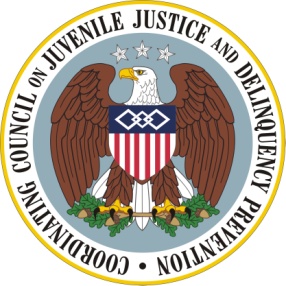 Coordinating Council on Juvenile Justice and Delinquency PreventionQuarterly MeetingDecember 12, 2012U.S. Department of Justice, Office of Justice Programs810 Seventh Street, NW, 3rd Floor Conference Center, Washington, DC 20531  10–10:20 a.m.		Welcome and Opening Remarks	Mary Lou Leary, Acting Assistant Attorney General, Office of Justice ProgramsTony West, Acting Associate Attorney General, U.S. Department of JusticeEric H. Holder, Jr., Attorney General, U.S. Department of JusticeChair, Coordinating Council10:20–10:30 a.m. 	Results of the Adverse Childhood Experiences Study 		 	Melodee Hanes, Acting Administrator, Office of Juvenile Justice and DelinquencyPrevention, U.S. Department of JusticeVincent J. Felitti, MD, Kaiser Permanente Medical Care Program10:30–11:00 a.m.	Defending Childhood: RecommendationsModerators: Joe Torre, Founder, Joe Torre Safe At Home® Foundation and Robert Listenbee, Jr., Chief, Juvenile Unit, Defender Association of PhiladelphiaMembers, Attorney General’s Task Force on Children Exposed to Violence11:00–11:20 a.m.	Discussion of Recommendation Implications with the Task Force			Coordinating Council Members			Task Force Members11:20 –11:30 a.m. 	Summary and Meeting Adjournment			Attorney General Eric H. Holder, Jr., Chair